INSTITUCIÓN EDUCATIVA TECNICA COMERCIAL SAN JUAN BOSCO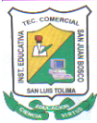 SEDE PRINCIPAL  -  TALLER DE NIVELACION  2 periodo  GRADO OCTAVOFull Name: ___________________________________________Date: __________________________ Grade: _______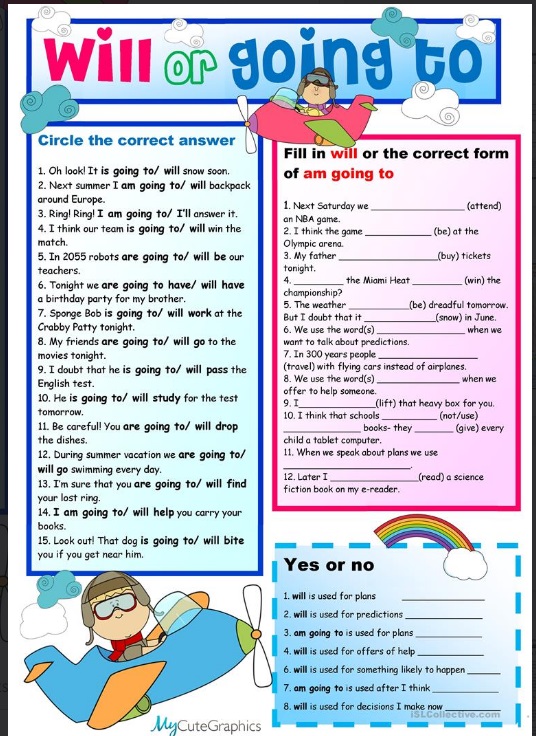 